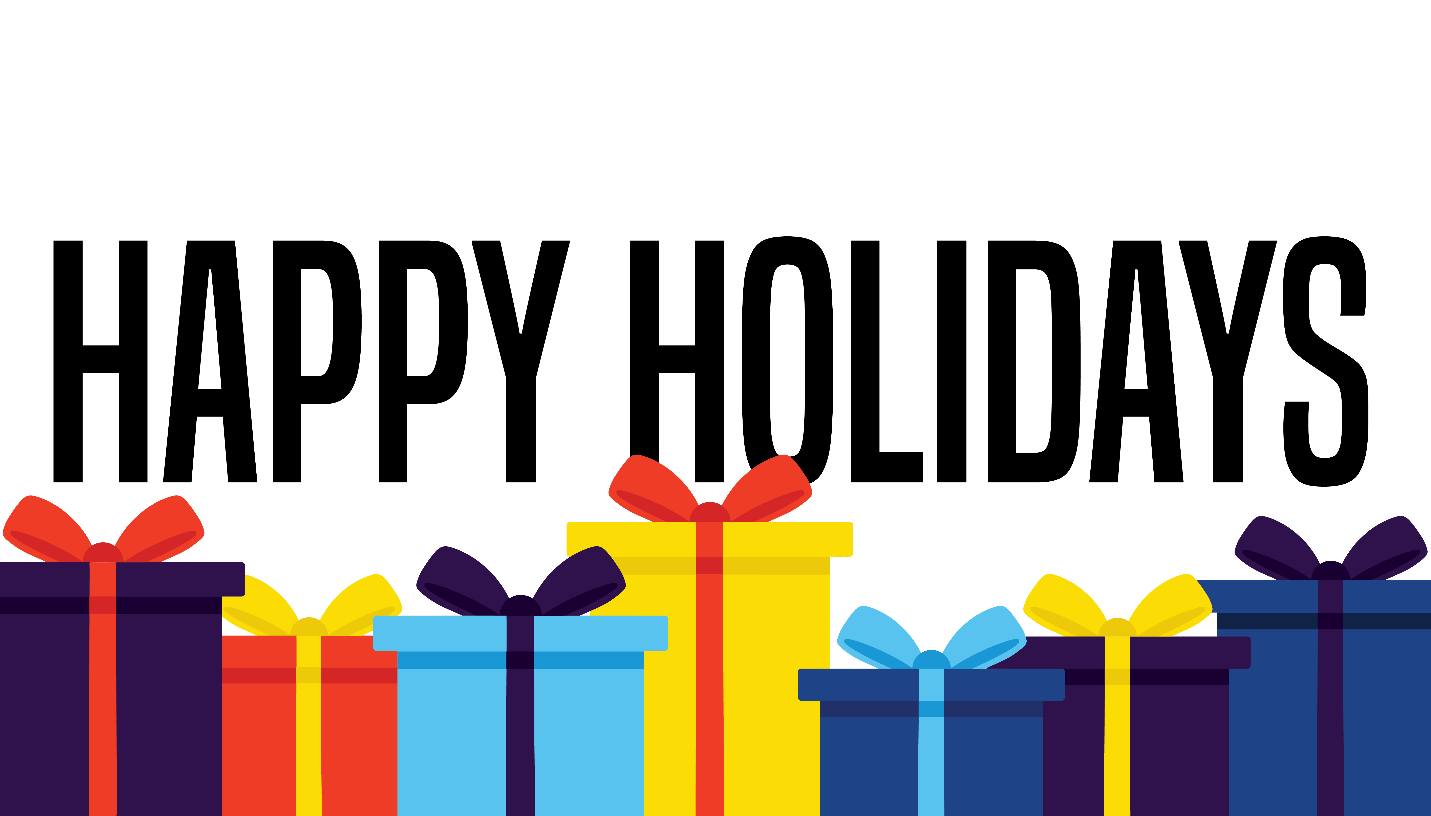 Subject: Unwrap Memories This Holiday: Order Your Child's [year] [School Name] Yearbook Today!Dear Parent,Give the gift of lasting memories. Gift your child a [year] [School Name] yearbook this holiday season!The yearbook is the best way for your child to remember what made this school year truly special. As a parent, you understand the significance of cherishing these teenage years and the special moments that define them.This year’s yearbook is priced at just [cost]. For an extra touch of personalization, consider adding your child’s name stamped on the cover for an additional [cost] per line. You can also opt for a protective plastic cover for only [cost].Reserve your copy online using a credit card, debit card or PayPal at yearbookforever.com or purchase in school with [payment type] in [location at school] during the week of [date].Act before [date] to receive a complimentary gift certificate to present to your child. Purchasing a yearbook today means creating a lifetime of cherished memories.Don't miss this chance to give a gift that lasts a lifetime. Order your child's [year] [School Name] yearbook today!Sincerely,[Adviser Name]Yearbook Adviser[School Name]